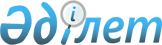 О некоторых вопросах закрытого акционерного общества "Национальная компания "Казакстан темір жолы"Распоряжение Премьер-Министра Республики Казахстан от 27 января 2003 года N 11-p      1. Министерству транспорта и коммуникаций Республики Казахстан в соответствии с законодательством Республики Казахстан обеспечить реализацию по оценочной стоимости имущества закрытого акционерного общества "Национальная компания "Казакстан темір жолы": 3 799 (три тысячи семьсот девяносто девять) полувагонов из рабочего парка, 1 450 (одна тысяча четыреста пятьдесят) полувагонов из нерабочего парка, 691 (шестьсот девяносто один) окатышевоз, 700 (семьсот) цементовозов, Экибастузское эксплутационное вагонное депо N 16 (ВЧД-16), ремонтную базу - "Железорудненское ремонтное вагонное депо". 

      2. Министерству транспорта и коммуникаций Республики Казахстан, Агентству Республики Казахстан по регулированию естественных монополий и защите конкуренции и закрытому акционерному обществу "Национальная компания "Казакстан темір жолы" принять меры, вытекающие из настоящего распоряжения. 

      3. Контроль за исполнением настоящего распоряжения возложить на Заместителя Премьер-Министра Республики Казахстан Масимова К.К.       Премьер-Министр 
					© 2012. РГП на ПХВ «Институт законодательства и правовой информации Республики Казахстан» Министерства юстиции Республики Казахстан
				